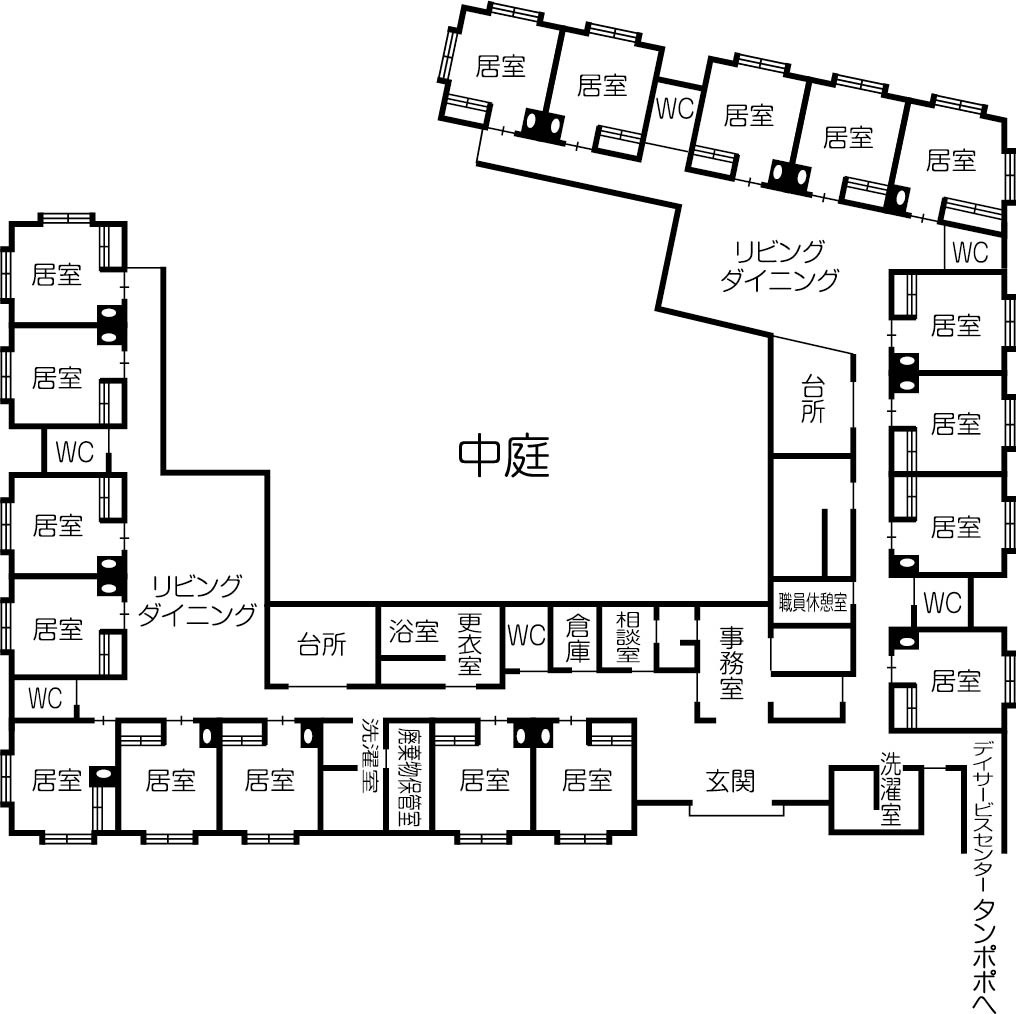 ～グループホームはまべの里　　　　　　　　　　見取り図～アクセス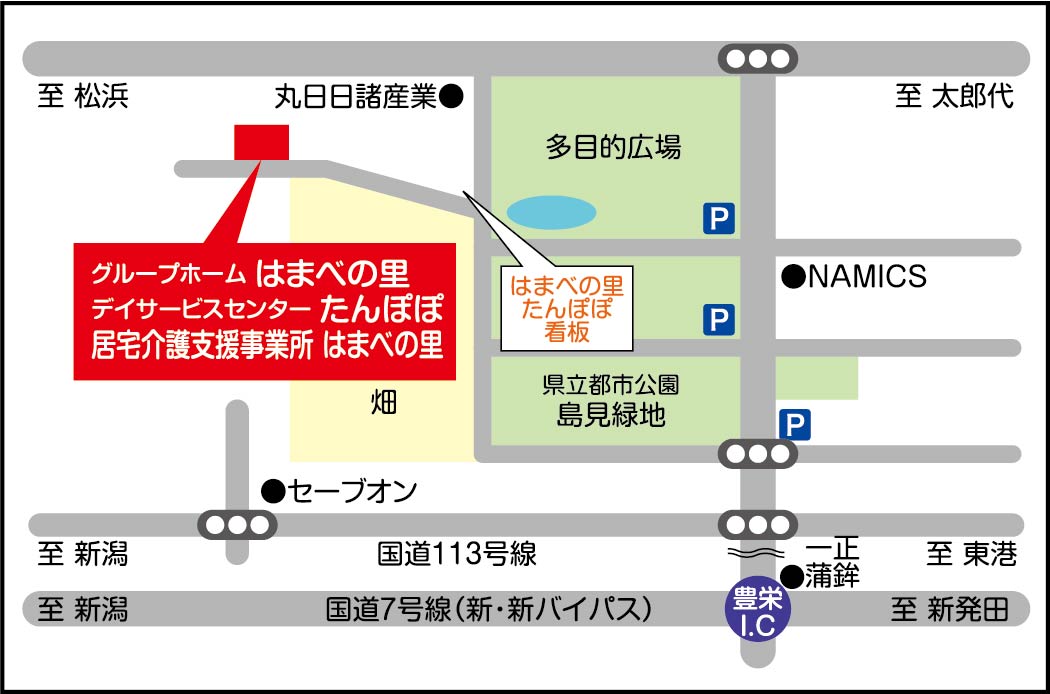 お問い合わせグループホーム　はまべの里🏣950-3102　新潟市北区島見町２１９０番地TEL　０２５－２５５－３１１２FAX　０２５－２５５－３１３５グループホームはまべの里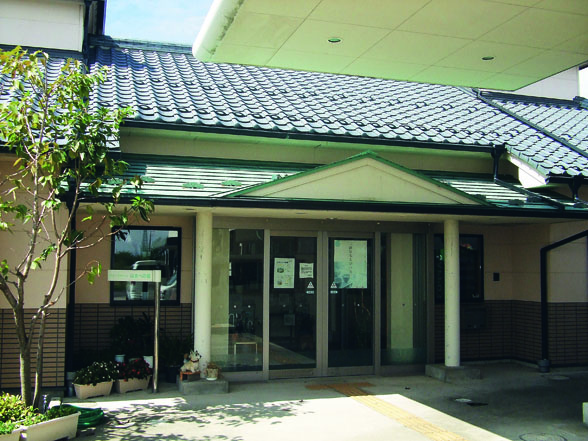 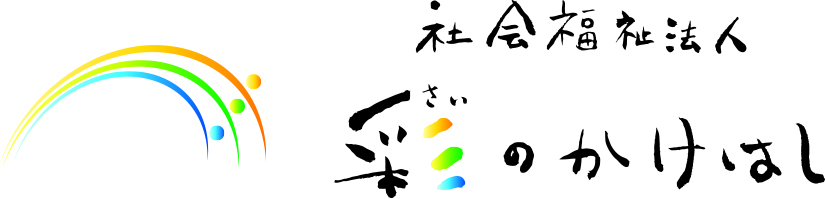 グループホーム　はまべの里グループホームとはグループホームとは認知症の診断を受けた高齢者が、介護スタッフのサポートを受けながら少人数で地域に密着した共同生活を行う施設です。暮らし
洗濯や掃除、食事の準備など入居されている方々で分担したり、補い合ったり…。個々の出来る範囲で役割を持ち、可能な限り自立した日常生活を送っていただくことで、認知症状の緩和や進行を遅らせることを目的としています。家庭のような雰囲気の中、食事・入浴・排泄などの生活面で入居されているお一人おひとりの必要なケアを提供します。ご利用までの流れお問い合わせ　見学・申込み　・申し込みの際はできるだけご見学をして頂いた上で申し込んで頂きます。待機　　　　 ・空きが出ましたら待機者順にご連絡を致します。事前面談　　　・現在の住居にスタッフがお伺いし、ご本人、ご家族とお話をさせていただきます。入居判定　　　・ご本人とグループホームの波長が合うかどうかを見た上で後日、入居判定会議にて選ばせていただきます。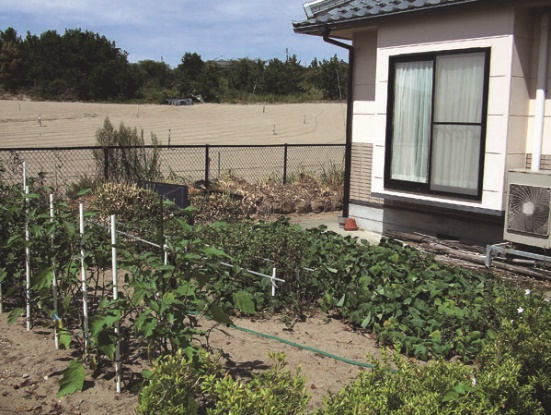 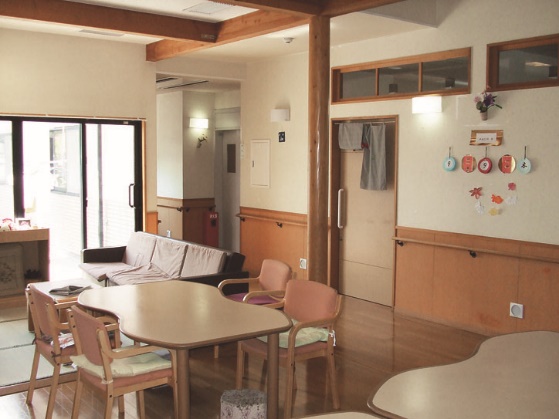 グループホームはまべの里の特徴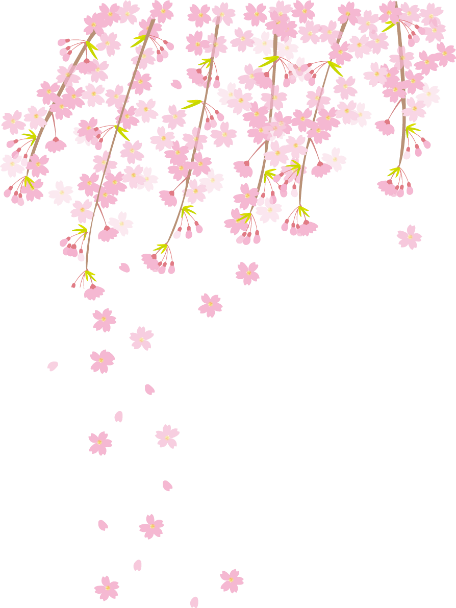 〇少人数なのでゆったりとした時間を皆さんで共有しながら毎日楽しく生活しています。〇グループホームは地域密着型なので、保育園、学校他、様々な地域の方々との交流が持てます。〇はまべの里農園：敷地内には利用者様と一緒に野菜を育てる農園があります。食材として提供いたします。（さつま芋、たまねぎ、なす、ミニトマト、枝豆、生姜、きゅうり）等々●基本料金（負担割合1割の場合）　※　各加算あり●その他料金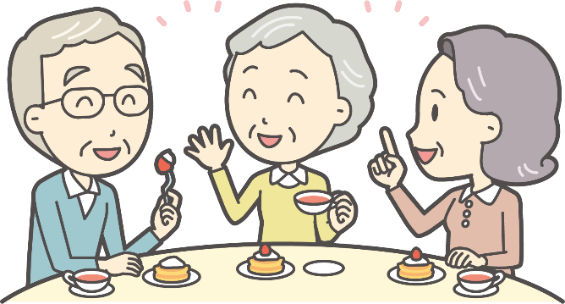 要介護状態区分１日当たり１か月（30日）当たり要支援　２759円22,755円要介護　１763円22,876円要介護　２798円23,941円要介護　３823円24,671円要介護　４839円25,158円要介護　５856円25,675円医療連携体制加算40円1187円サービス提供体制強化加算Ⅲ 6円 183円栄養管理体制加算1か月当たり31円初期加算(入居日から30日間のみ)31円 913円介護職員処遇改善加算Ⅰ一月の介護保険総額に11.1％を乗じた額を算定一月の介護保険総額に11.1％を乗じた額を算定介護職員等特定処遇改善加算Ⅱ一月の介護保険総額に2.3％を乗じた額を算定一月の介護保険総額に2.3％を乗じた額を算定介護職員等ベースアップ等支援加算一月の介護保険総額に2.3%を乗じた額を算定一月の介護保険総額に2.3%を乗じた額を算定入院時費用加算入院した月に最大6日　1日250円算定入院した月に最大6日　1日250円算定費目料金内訳家賃42,000円/月水道光熱費15,400円/月冬季(12月～3月)は月100円加算食材料費1,250円/日朝食370円　昼食440円　夕食440円入居一時金114,800円(家賃＋水道光熱費)×2ヶ月分その他実費散髪代、紙オムツ、教育娯楽費など